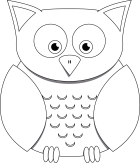 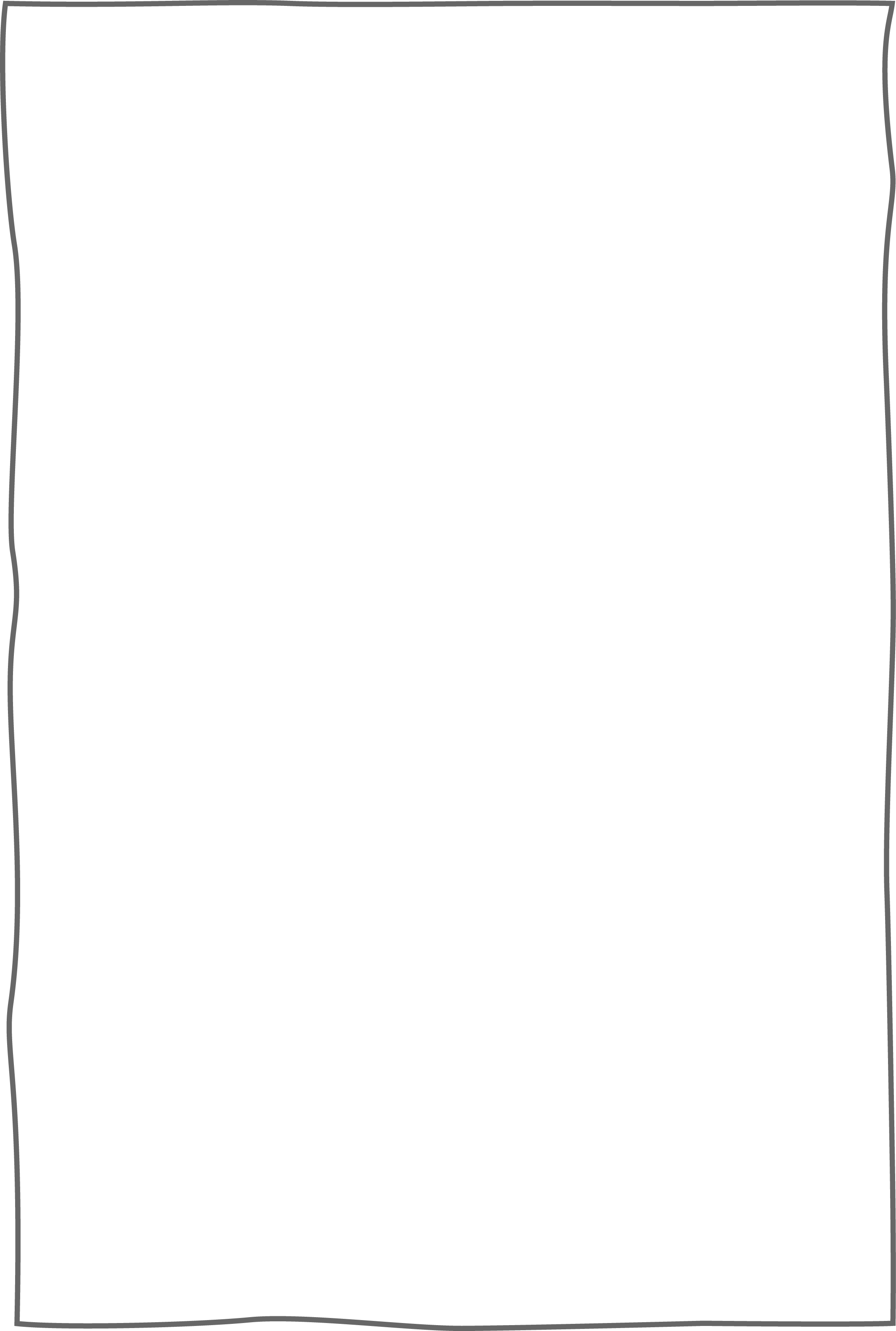 Die tanzende SchlangeSchneide die Schlange hier an den Linien entlang aus, beginne an der Stelle, an der du die Schere sehen kannst.Mache in einen dünnen Faden einen Knoten und ziehe den Faden 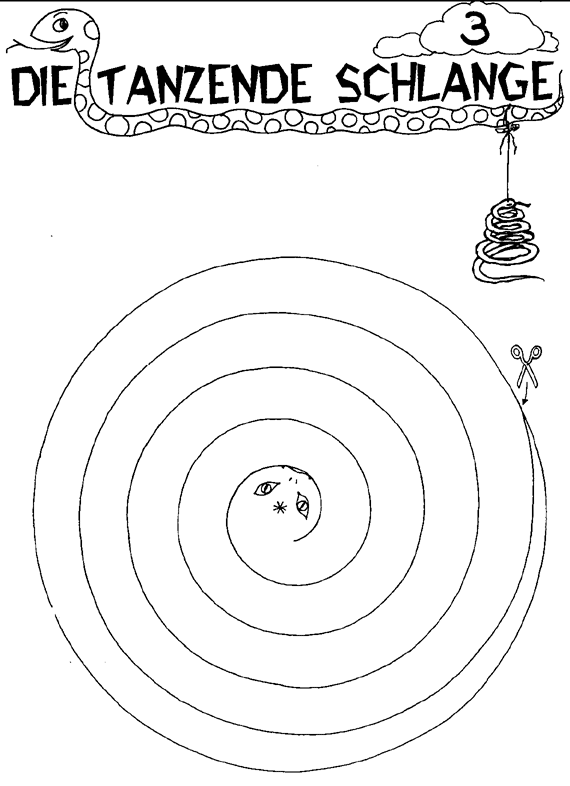 mit einer Nähnadel durch den Kopf, dann kann der Faden nicht durchrutschen. Halte die Schlange an dem Band über die Heizung, eine Rotlichtlampe oder eine warme Herdplatte (aber nur, wenn ein Erwachsener dabei ist!) Was kannst du beobachten? NameDatumSUPRA – WetterUE 5, AB 5.6